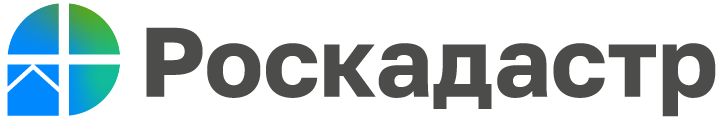 Филиал ППК «Роскадастр» по Волгоградской области напоминает, что персональные данные правообладателей получили дополнительную защитуС 1 марта 2023 года изменился привычный порядок выдачи выписок из Единого государственного реестра недвижимости (ЕГРН). Теперь в полученной третьими лицами выписке не будет информации о собственнике здания или земельного участка, так как вступили в силу поправки в Федеральный закон от 13.07.2015 № 218-ФЗ «О государственной регистрации недвижимости», которые закрывают доступ к данным Росреестра о россиянах для третьих лиц. Сведения о собственниках в ЕГРН остаются, но по общему правилу не отражаются в получаемых выписках. Сведения о фамилии, имени, отчестве и дате рождения правообладателя в выписке из ЕГРН будут доступны только при условии, если правообладатель недвижимости открыл информацию на основании специального заявления о возможности предоставления третьим лицам своих персональных данных. Такое заявление можно подать как посредством личного обращения, так и в электронной форме через сайт Росреестра. При подаче заявления информация о собственнике будет раскрыта в течение трех дней. Поправки закрывают сведения не только о собственниках, но и о лицах, в пользу которых установлены обременения. При этом изменения никак не затрагивают объекты недвижимости, принадлежащие компаниям – информация о таких собственниках остается публичной. «Открывать и закрывать данные можно сколько угодно, и это бесплатно. У разрешения на открытие данных нет срока действия. Оно будет работать, пока собственник не подаст такое же заявление о закрытии сведений из ЕГРН» – отметила заместитель начальника отдела подготовки сведений №1 филиала ППК «Роскадастр» по Волгоградской области Татьяна Ткаченко.Персональные данные гражданина (сведения о фамилии, об имени, отчестве и о дате рождения физического лица, за которым в ЕГРН зарегистрировано право, ограничение права или обременение на соответствующий объект недвижимости), независимо от наличия в ЕГРН записи, также предоставляются в составе выписки из ЕГРН лицам, а также в отношении определенного объекта недвижимости: - физическим и юридическим лицам, имеющием доверенность от правообладателя или его законного представителя; - лицам, которые наряду с указанным гражданином владеют недвижимым имуществом на праве общей собственности; - супругу(е) собственника; - лицам, являющимся правообладателями смежного земельного участка; - соарендаторам по договору аренды со множественностью лиц на стороне арендатора; - арендатору или нанимателю в отношении гражданина, являющегося арендодателем или нанимателем – и наоборот; - лицам, в пользу которых установлено обременение недвижимости или сервитут;- залогодержателю;- наследникам объекта недвижимости по завещанию или по закону; - арбитражным управляющим – при банкротстве собственника; - кадастровым инженерам – при проведении кадастровых работ; - судам, правоохранительным органам, судебным приставам-исполнителям, органам прокуратуры и некоторым должностным лицам.Остаются открытыми сведения о правообладателях – юридических лицах. Индивидуальные предприниматели с точки зрения законодательства о недвижимости — физические лица, поэтому сведения о них закрыты.Получить актуальные выписки из ЕГРН можно обратившись на Единый портал государственных и муниципальных услуг или посетив любой офис многофункционального центра «Мои документы».Филиал ППК «Роскадастр» по Волгоградской области оказывает услугу по пересчетуППК «Роскадастр» по Волгоградской области предоставляет услугу по пересчету значений координат характерных точек границ земельных участков, контуров зданий, сооружений, объектов незавершенного строительства, границ частей объектов недвижимости в систему координат МСК-34. За 1 полугодие 2023 года услугой воспользовались более 430 раз.Для оформления заявки для получения данной услуги необходимо:предоставить карту партнера (для юридических лиц) или паспортные данные, адрес электронной почты и номер контактного телефона (для физических лиц);каталог значений координат геодезических пунктов в формате Word.Для получения услуги по пересчету значений координат характерных точек границ земельных участков, контуров зданий, сооружений, объектов незавершенного строительства, границ частей объектов недвижимости в систему координат МСК-34 предусмотрены льготные условия. На безвозмездной основе данная услуга предоставляется ветеранам и инвалидам Великой Отечественной войны, инвалидам I и П групп, являющимся владельцами недвижимости.Подать заявку на услугу по пересчету значений координат характерных точек объектов недвижимости в систему координат МСК-34 можно любым удобным для вас способом:обратившись по телефону: 60-24-40 доб. 2911, 2913;по адресу: г. Волгоград, ул. Мира, 19, корп. 3, каб. 101;отправив заявку на электронную почту: ро@34.kadastr.ru .Филиал ППК «Роскадастр» по Волгоградской области рассказал о сервисе «Земля для туризма»В 2023 году Волгоградская область присоединилась в проекту «Земля для туризма». Цель проекта – выявление земельных участков в нашем регионе для вовлечения в туристскую деятельность, создание или обновление инфраструктуры для туризма и привлечение инвесторов.Сервис позволяет выбрать земельные участки, подходящие для размещения туристических объектов, оценить инфраструктуру территории и перспективы развития туристического проекта. Любое заинтересованное лицо может подать заявку для предоставления земельного участка и реализации на нем своего проекта, связанного с развитием туристского потенциала Волгоградской области.Эксперты филиала ППК «Роскадастр» по Волгоградской области вошли в состав оперативного штаба по выявлению земельных участков и территорий для вовлечения в туристскую деятельность.На сегодняшний день в проект включены следующие достопримечательности:природный парк «Волго-Ахтубинская пойма»;сероводородный источник в Иловлинском районе;исторический центр г. Камышина;пляж в селе Оленье и пляж в селе Песковатка Дубовского района.Ознакомиться с информацией об участках могут потенциальные инвесторы и жители региона. Все туристические объекты, включенные в проект уже отображаются на публичной кадастровой карте. «Выявление и вовлечение в оборот участков земли, для размещения на них объектов туристического сегмента является крайне важной задачей для развития внутреннего туризма и улучшения бизнес-климата. Привлечение инвесторов в Волгоградскую область является важнейшим элементом для развития и повышения экономики региона», – говорит директор филиала ППК «Роскадастр» по Волгоградской области Константин Миндигаяс.С уважением, Голикова Евгения Валерьевна, специалист по взаимодействию со СМИ Роскадастра по Волгоградской областиTel: 8 (8442) 60-24-40 (2307)e-mail: ekz_34@mail.ruМы ВКонтакте, Одноклассники, Телеграм